  100 SORUDA ALEVİLİK-BEKTAŞİLİK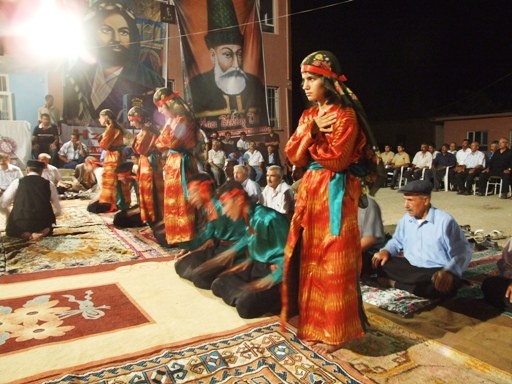 Hazırlayan: İzzet EKER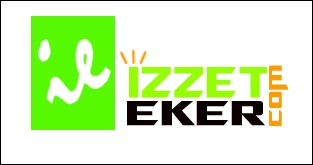 İletişim Adreslerimiz:
web : www.izzeteker.comFacebook Kişisel Hesabım : https://www.facebook.com/izzeteker42Twitter Hesabım: http://twitter.com/#!/izzetekerFacebook Grubumuz: https://www.facebook.com/groups/izzetekerpaylasim/ (2400 Üyesi Olan Sadece Din Kültürü Öğretmenlerinin Bulunduğu Grub)NOT: Bu çalışma hazırlanırken bir çok akademik çalışmadan, makeleden ve internet sitelerinden faydalanılmıştır. Emeği geçenlere teşekkür ederim. Hatamız varsa affola…Vesselam..İÇİNDEKİLER1-	“Alevî” Kelimesinin Sözlük Anlamı Nedir?	42-	“Bektaşî” Kelimesinin Sözlük Anlamı Nedir?	53-	Alevilik Ne Demektir? Terim Anlamı Nedir?	54-	Bektaşilik Ne Demektir? Terim Anlamı Nedir?	55-	Alevilik ile Bektaşilik Aynı Mıdır?	56-	“Ehl-i Beyt” Kime Denir?	57-	Alevilik ile Bektaşilik Arasındaki Temel Fark Nedir?	58-	Her Alevi Bektaşi Midir? Her Bektaşi Alevi Midir?	59-	Alevilik Bir Mezhep Midir?	610-	“Kızılbaşlık” Nedir?	611-	“Kızılbaş” Kelimesinin Kökeni Nereye Dayanmaktadır?	612-	Kızılbaş İsmi Ne Zamandan Beri Kullanılır Olmuştur?	613-	Aleviler Kendilerine “Kızılbaş” Denilmesine Neden Karşı Çıkarlar?	614-	“Gadir-i Hum” Olayı Nedir?	615-	Aleviler “Gadir-i Hum” Olayını Nasıl Yorumlamışlardır?	716-	Alevilikte “Mum Söndü” Sözünün Kökeni Nedir?	717-	Alevilikte İslam’ın Şartları Nelerdir? Kaçtır?	718-	Alevilerde “Kelime-i Şehadet” Nasıldır?	719-	Alevilikte Meleklere ve Peygamberlere İman Var Mıdır?	720-	Alevi-Bektaşi Eserlerinde Peygamber Telakkisi Nasıldır?	821-	Alevilikte “Ahirete İman” Nasıldır?	822-	Aleviler Kader ve Kazaya İnanırlar mı?	823-	Kur’an-ı Kerim Hakkındaki Görüşleri Nelerdir?	824-	Alevilerde Abdest Var mıdır? Nasıl Alınır?	825-	Alevilerde Gusul Abdesti Var Mıdır?	926-	Alevilerde Teyemmüm Var Mıdır?	927-	Hayız ve Nifas Halindeki Kadına Yaklaşma Hususundaki Görüşleri Nelerdir?	928-	Alevilerde “5 Vakit Namaz” Var Mıdır?	929-	Aleviler 5 Vakit Namazı Neden Kabul Etmezler?	930-	Aleviler Kur’an’da Geçen Namaz İle İlgili Ayetleri Nasıl Yorumlamışlardır?	1031-	“Halka Namazı” Nedir?	1032-	Alevilerde “Ramazan Orucu” Var Mıdır?	1033-	Muharrem Orucu Nedir? Kaç Gün Tutulur?	1034-	“Masumlar Orucu” Nedir?	1035-	“On Dört Masumu Pak” Ne demektir?	1036-	“Hızır Orucu” Nedir? Ne Zaman Tutulur?	1137-	“Dilek Orucu” Nedir? Niçin Tutulur?	1138-	Alevilikte “İnfak” Nasıl Uygulanmıştır?	1139-	Alevilikte, “Zekat” Var Mıdır?	1140-	Alevilikte Zekât, Sadece Mail İle Yapılan Bir İbadet Midir?	1141-	Alevilerde “Hac” İbadeti Nasıl Yapılmaktadır?	1142-	Alevilikte “Kurban” İbadeti Nasıl Gerçekleşir?	1243-	Alevilikte “Kurban Bayramı” Var Mıdır?	1244-	“Lokma” Nedir?	1245-	“Kurban Tığlama” Nedir ve Nasıl Gerçekleştirilir?	1246-	“Abdal Musa Kurbanı” Nedir?	1347-	Alevilikteki Diğer Kurban Çeşitleri Hangileridir?	1348-	“Muhasiplik” Nedir?	1349-	Nasıl Muhasip olunur? “Gözlengeç Duası” Nedir?	1350-	“Cemevi” nin İslami Dayanağı Nedir?	1351-	Cem Ne Demektir?	1452-	Kırklar Ceminin Temel Dayanağı Nedir?	1453-	Alevi İnancında Cem, Peygamberimizin Hangi Hadisine Dayanmaktadır?	1454-	Cem Ayinlerinde Kadınlarında Olmasının Sebebi Nedir?	1455-	Cem Ayinlerine Verilen Diğer İsimler Nelerdir?	1456-	Cem Ayinine Kimler Katılamaz?	1457-	Dara Çekilme, Dara Durma, Özünü Dara Çekme, Dar-ı Mansur Ne Demektir?	1558-	“İkrar” Ne Demektir?	1559-	“Rızalık Almak” Ne Demektir?	1560-	“Çerağ Uyandırma” Ne demektir?	1561-	Cem Ayinleri Nasıl Yapılır?	1662-	Cemde Hangi İbadetler Yapılmaktadır?	1663-	Cem Ayinlerinde Gerçekleştirilen “Semah” Ne Demektir?	1664-	Alevilikte “Dua” Anlayışı Nasıldır?	1765-	“Gülbenk / Gülbank ” Nedir?	1766-	Cem’de 12 Hizmet Görevi Nedir?	1767-	Dolu veya Dem Nedir? Bir içki midir?	1868-	Alevilere Göre Peygamberimiz “Ümmi” Midir?	1869-	Alevilikte Dedelik Nedir? Dedenin Görevleri Nelerdir?	1970-	“Düşkünlük” Nedir?	1971-	Düşkünlere Ne Gibi Yaptırımlar Uygulanır?	1972-	Alevilikte “Bayramlar” Kaç Tanedir? Bu Bayramlar Hangileridir?	1973-	Nevruz Bayramı Ne Zaman Kutlanır?	1974-	Nevruz Bayramını Önemli Kılan Hususlar Nelerdir?	1975-	Nevruz Bayramı Nasıl Kutlanır?	1976-	Hıdırellez Bayramı Ne Zaman Kutlanır?	2077-	İnsan-ı Kâmil Nasıl Olunur?	2078-	Dört Kapı Kırk Makam Ne Demektir?	2079-	Dört Kapı Kırk Makam Hangileridir?	2080-	Şeriat Kapısı Ne Demektir? Hangi 10 Makamdan Oluşur?	2081-	Tarikat Kapısı Ne Demektir? Hangi 10 Makamdan Oluşur?	2182-	Marifet Kapısı Ne demektir? Hangi 10 Makamdan Oluşur?	2183-	Hakikat Kapısı Ne demektir? Hangi 10 Makamdan Oluşur?	2184-	Erkan Ne Demektir? Yedi Farz Üç Sünnet Hangileridir?	2285-	On İki İmam İnancının Temeli Nereye Dayanmaktadır?	2286-	On İki İmam Kimlerdir?	2387-	Alevilikte Eline, Beline, Diline Sahip Olma Düsturu Ne Demektir?	2388-	Alevilikte ”Kirvelik” Olayının Tarihsel Dayanağı Nedir?	2389-	Kirvelik Nasıl Gerçekleşir? Aileler Nelere Uymak Zorundandırlar?	2390-	On Yedi Kemerbest Kimlerdir?	2491-	Tevellâ ve Teberrâ Ne Demektir?	2492-	Alevilerin Sevmediği Kimseler (Teberra) Kimlerdir?	2493-	Aleviler “Hz. Aişe” yi Neden Sevmezler?	2494-	Aleviler Hz. Ebubekir ve Hz. Osman’ı Neden Sevmezler?	2495-	Alevilikte “3 ler, 5 ler, 7 ler, 12 ler, 40 lar “ Kimlerdir?	2496-	Aleviler Tavşan Eti Yerler Mi?	2597-	“Tahtacılar” Kime Denir?	2598-	“Buyruk” Nedir?	2599-	“Rafizi” Kimlere Denir?	25100-	Şia ile Alevilik Arasındaki Farklar Nelerdir?	25100 SORUDA ALEVİLİK-BEKTAŞİLİK“Alevî” Kelimesinin Sözlük Anlamı Nedir?Arapça bir kelime olan Alevî, sözlükte “Ali’ye mensup, Ali taraftarı, Ali’yi seven, sayan ve ona bağlı olan, Ali’ye ait ve Ali’nin soyundan gelen” gibi anlamlara gelmektedir. Çoğulu “Alevîyye” ve “Alevîyyûn” dur. Lisânü’l Arab’da “Ali b. Ebî Tâlib’e nisbet edilen kimseye Alevî denir” denmektedir.“Bektaşî” Kelimesinin Sözlük Anlamı Nedir?“Bektâşî” kelimesi, “Bektâş’lı”, “Bektâş’a ait” veya “Bektâş’a mensub” gibi anlamlar ifade eder.Alevilik Ne Demektir? Terim Anlamı Nedir?Allah’a kul, Hz. Muhammed’e ümmet, Hz. Ali’ye talip olmak, Hz. Hüseyin gibi ser vermek ve o yolda gitmek, 4 Kapı 40 Makam 360 Menzili bilmek, bir seyyid ocağına bağlı olmakla Alevî olunur ve o insana da Alevî denir.Bektaşilik Ne Demektir? Terim Anlamı Nedir?Terim olarak; “Hacı Bektâş Velî’ye bağlı olan, onun yolundan giden” şeklinde tanımlanabilir. Bektâşîler inançlarının kaynağını Hacı Bektâş Velî’ye dayandırırlar.Alevilik ile Bektaşilik Aynı Mıdır?Ehl-i Beyt sevgisi, tevellâ, teberrâ vb. hususlardaki ortak yönleriyle Alevîlik ile Bektâşîlik aynı çerçevede değerlendirilir.“Ehl-i Beyt” Kime Denir?Alevilik Hz. Ali, Ehl-i Beyt ve On iki İmam sevgisine dayanır. Ehl-i Beyt sözcük olarak ev halkı demektir. Ev halkı yani Ehl-i Beyt Hz. Muhammed, Hz. Ali, Hz. Fatıma, Hz. Hasan ve Hz. Hüseyin’den oluşmaktadır. Ehl-i Beyt halk arasında Pençe-i Al-i Abâ olarak da adlandırılır.Alevilik ile Bektaşilik Arasındaki Temel Fark Nedir?Bektâşilik ile Alevîlik arasında görülebilecek en önemli fark Alevîliğin ve Alevî dedeliğinin soya dayalı olmasıdır. Anası babası Alevî olmayanın, Alevî- Kızılbaş olması mümkün değildir. Yani Alevî olarak doğmamış olan birisi sonradan Alevî olamaz. Bektâşîlikte ise, dışarıdan girme, bir derneğe katılma gibi, intisab söz konusudur. Bektâşî olmak isteyen ve buna layık görülen herkes Bektâşî olabilir. Bektâşî mürşidleri soy gütmeden seçimle gelirken Anadolu Alevîlerinde mürşidler soy güderler ve bunlara “dede” denir.Her Alevi Bektaşi Midir? Her Bektaşi Alevi Midir?Bedri Noyan’a göre Bektâşî-Alevî inançları aynı olup, görülen fark inançlarda değil, yönetme tarzı ve erkandaki ufak değişikliklerdir. Sözü edilen farklılık açısından Alevîlik-Bektâşîlik arasındaki ilişki “Her Bektâşî Alevîdir ancak her Alevî Bektâşî değildir” şeklinde ifade edilmiştir. Bektâşîlik, genellikle “tarîkat” olarak görülmüş ve tanımlanmıştır.Alevilik Bir Mezhep Midir?Alevilik bir mezhep değil, Kur’an ve İslamın özgün bir yorumudur. “Hak-Muhammed-Ali” İnancını esas alan, tasavvufi yönü ağır basan bir yorumdur.“Kızılbaşlık” Nedir?Allah’ı ve Resulu uğruna canını, malını adamış, bu yolda ölmek var dönmek yoktur yeminini başına sardığı kırmızı sarık ile ilan eden kişi veya kişilerdir. Anadolu Alevileri için bu ifade kullanılmıştır. Osmanlı kaynaklarında bu kavram Safevileri destekleyen Türk boyları için kullanılmıştır.“Kızılbaş” Kelimesinin Kökeni Nereye Dayanmaktadır?a-Uhud Savaşında, Hz. Muhammed’i korumak için kendini siper eden Ebu Dücâne’nin başındaki sarık al kana boyanmış, kızıl olmuştur.b-Hayber Savaşında Hz. Ali başına kırmızı sarık sarmıştı. c-Sıffîn Savaşı’nda, Muaviye askerlerinden ayırt etmek için Hz Ali askerinin başlarına kırmızı sarık sardırmış, kendisi de bağlamıştır.d- Hz. Ali, Kûfe’de İbn-i Mülcem’in vurduğu kılıçla başından yaralanmıştı.Başındaki bez, akan kanlarla kızıl tâc’a benzemişti.e- Safevi soyunun atası sayılan Şâh Fîruz, bazen başına kırmızı külah giyerdi.f- Kaynaklarda da Zerrîn Külah, (yani kızıl külahlı) Fîruz Şah olarak anılmaktadır.g- Şeyh Cüneyd’in oğlu Şeyh Haydar, babasını öldüren Sultan Halil’den öç almak için Şirvan’a yürürken, askerine kırmızı sarık bağlattı.h- Şah İsmail’in ordusu (Kızılbaş Ordusu) Kızıl sarıklı idi. Kızılbaş İsmi Ne Zamandan Beri Kullanılır Olmuştur?Kızılbaş adı 10. yüzyıldan itibaren İslamiyeti kabul etmeye başlayan ve bu yeni dini önceki bir takım inanç ve gelenekleriyle kendilerine has biçimde bağdaştıran, konar göçer Türkmen oymakları için değişik coğrafya ve dönemlerde kullanılan çok sayıdaki isimlerden biridir.Aleviler Kendilerine “Kızılbaş” Denilmesine Neden Karşı Çıkarlar?Kızılbaş sözcüğü, genel olarak, bu benzeyişlerden değil, Alevî-Bektaşileri asıl adlarıyla anmak istemeyenlerin onları kötülemek kastıyla söyledikleri bir söz, bir ad olarak ortaya çıkmıştır. Alevî-Bektaşi nefeslerinde, Kızılbaş deyiminin, kendilerine dost olmayanlar tarafından uydurulmuş bir söz olduğu açıklanmaktadır. “Gadir-i Hum” Olayı Nedir?Veda Haccı dönüşüydü. Peygamberimiz beraberindeki Sahabelerle birlikte Mekke ile Medine arasında bulunan Gadir Hum mevkiinde mola verdiler. Orada bir müddet istirahat edip öğle namazını kıldıktan sahabelere hitaben konuşma yapıp sonunda: “Ben kimin dostu isem Ali’de onun dostudur. Allahım ona dost olana dost ol; düşman olana da düşman ol. Ona yardım edene yardım et” diye dua etmiştir.Aleviler “Gadir-i Hum” Olayını Nasıl Yorumlamışlardır?Alevilere göre; Peygamberimiz Hz. Ali’ye “Ben kimin dostu isem Ali’de onun dostudur. Allahım ona dost olana dost ol; düşman olana da düşman ol. Ona yardım edene yardım et” diye dua ettikten sonra Kur’an’ın son inen ayeti olan Maide Suresinin 3.Ayeti inmiştir. “Bugün sizin dininizi ikmal ettim, nimetimi tamamladım, size din olarak İslamı seçtim ve hoşnud oldum, razı oldum.”Bu ayetten sonra ise orada bulunan Müslümanların hepsi Hz.Ali(as)’yi kutladılar. Hz.Ali(as) böylece Allah(cc)’ın emriyle ve bizzat peygamber tarafından kendi yerine tayin ediliyordu. Beyat merasimi tamamlandıktan sonra peygamber(sav) şöyle buyurdu. “Allah’a şükürler ediyorum ki kendi dinini tamamladı. Kendi nimetlerini insanlara tamamladı. Benim risaletim ve benden sonra Ali’nin velayetine hoşnud oldu.”Alevilikte “Mum Söndü” Sözünün Kökeni Nedir?Kızılbaşlık geleneğinde mum ile semah ilk kez Şah İsmail ile Kalender Çelebi'nin mülakatlarında gündeme gelmiş, ikisi bir mum yakarak semaha kalkmışlar, mum sönesiye kadar (o zamanki mumların patates misali yamru yumru olduğu ve yaklaşık iki saat kadar yandığı bilinmektedir) vecd halinde dönmüşler ve sonra bitap düşmüşler. Bilahare bazı Kızılbaş gruplar arasında mumlu semah uygulaması kısa bir süre Şah İsmail sünneti olarak tatbik edilmiş, sonra terk edilmiştir.Alevilikte İslam’ın Şartları Nelerdir? Kaçtır?Alevi olmanın şartı: Allah’a kul, Hz.Muhammed’e ümmet, Hz.Ali’ye talip ve Hz.Hüseyin’inin yolundan gitmektir.  (Hak-Muhammed-Ali İnancı)  Alevilikte İslam’ın şartı 40’dır. İmanın şartları da bu kırk şartın içinde mütala edilir.Alevilerde “Kelime-i Şehadet” Nasıldır?İsmail Onarlı kelime-i şehadetin nasıl olacağına kitabında şöyle yer vermektedir: “ Üç yüzün üzerinde birebir görüştüğüm dede “kelime-i tevhid” hususunda aynı görüşü belirtmişlerdir.” Şöyle ki: “Eşhedü en la ilahe İllallah, Eşhedü Enne Muhammedün Resülullah, Eşhedü Enne Ali-y’yün Veliyullah Vasi’yi Rasülullah…”Alevilikte Meleklere ve Peygamberlere İman Var Mıdır?Meleklere inanç konusunda herhangi bir sıkıntı yoktur. Özellikle Hz.Ali menkıbelerinde dört büyük meleklerden sıkça bahsedilir. Miraçlama okurken Cebrail’in ismi de sık sık zikredilir.Dört büyük Peygamberden ve onlara verilen kitaplardan sık sık bahsedilir. Ancak Hz. Muhammed’in bütün Peygamberlerden faziletli olduğuna inanılır. Çünkü O’nda hem velayet nuru hem de nübüvvet nuru bulunmaktadır. Alevi-Bektaşi nefeslerinde Adem (as)’dan Muhammed (as)’a kadar gelen bütün peygamberler aynı görevi, aynı mesajı ve aynı nuru taşıyarak getirmişlerdir. İşte Muhammed (as)’a kadar gelen bu nur Ali’ye, oniki imam, onlardan da dedelere devretmiştir.Alevi-Bektaşi Eserlerinde Peygamber Telakkisi Nasıldır?Günümüz Alevî-Bektâşî eserlerinde Hz. Peygamber saygınlık ifade eden sözcüklerle anılır. O, dinin/vahyin tebliği ile görevli, Güzel ahlâkı tamamlamak için gönderilmiş, kendisi için alemler yaratılmış olan ve diğer bütün şeriatları hükümsüz kılan son peygamberdir. Peygamber Alevîliğin ilk kaynağıdır ve Hz. Muhammed'siz İslamiyet’ten söz edilemez. Alevîlere göre, Peygamber ve onun kitabında dile getirilen görüşlerin amacı, insanı gerçek insan yapmaya yöneliktir.Alevilikte “Ahirete İman” Nasıldır?Aleviler öldükten sonra dirilmenin olacağına, ahirette kişilerin bu dünyada yaptıklarından hesaba çekileceklerine ve özellikle Ehl-i Beyt’in şefaat edeceğine inanırlar. Aleviler Kader ve Kazaya İnanırlar mı?Alevîler Allah’a sevgiyle yaklaşırlar korkuyla değil. Bu nedenle Sünnîlerde var olan ve imanın şartları arasında sayılan “Şerr’in Allah’tan geldiğine” inanmak Alevîlerde yoktur. Kader anlayışı ve yorumlanışı farklılık arzetmekte, insanın iradesiyle eylemi ile rabıtalandırılmaktadır. Kaza ve kader Allah’tan olsaydı, Allah Peygamberlerini gönderip kullarını uyarmaya gerek duyar mıydı demişlerdir.Kur’an-ı Kerim Hakkındaki Görüşleri Nelerdir?186 farklı ocağa mensup çok sayıda ki dede; Kur’an-ı Kerim’in 114 Sure ve 6666 Ayet’ten mürekkep olduğunu belirtmişlerdir. Bu gün elde mevcut Halife Osman’ın tertiplettiği Kur’an’ın ise,  6234 Ayetten oluştuğunu ve 432 Ayetin eksik olduğunu vurgulamışlardır.  Kur’an’daki eksik ayetlerin; Ehl-i Beyt, Cem, Musahiblik, Kadın hakları gibi konuları içerdiği için Halife Osman ve kâtiplik yapan Mervan tarafından yakılmıştır. Kur’an ayetleri toplanırken Hz.Ali’ye danışılmamış onda bulunan “Fatıma Mushafı”  dikkate alınmamıştır. Aleviler; Kur’an’ın 33 Cüz olduğunu kabul ederek, 3 Cüz’ün yakıldığını iddia etmektedirler. Tüm bu kuşku ve tanıtsızlığa karşın, Kur’an da Ehl-i Beyit’e ilişkin ve Alevi ibadet, inanç ve ritüeller konularında çok sayıda Ayet vardır.Alevilerde Abdest Var mıdır? Nasıl Alınır?Günümüz Alevîleri arasında yapılan araştırmalarda, bölgesel farklılıklar göstermekle birlikte, Alevîlerin cemlere giderken, bayram ve cenaze namazlarında, kurban keserken vb. durumlarda abdest aldıkları ifade edilmektedir. Bu abdestin adı “şeriat abdesti”(Dış abdest) dir. Bu abdestin alınış şekline gelince, Ehl-i Beyt Vakfı’nın görüşlerine yakın olanlar hariç bütün Alevîler Hanefî mezhebine göre abdest alırlar.Bir de “iç abdest” vardır  ki; Mürşid-Pir-Rehber nezaretinde manen alınan batıni “gönül abdesti” vardır.Alevilerde Gusul Abdesti Var Mıdır?Gusül ile ilgili, kaynaklarda yer alan bütün bu kayıtlar, Alevî-Bektaşîlikte cünüplükten temizlenmek amacıyla gusledildiğini göstermekte ve günümüz Alevîleri arasında guslün olmadığı seklindeki iddiayı da tekzib etmektedir. Nitekim günümüz Alevîleri arasında yapılan sosyolojik araştırmada Alevîlerin cünüplükten temizlenmek amacıyla guslettikleri ifade edilmektedir. Guslün alınış seklinin ise; niyet ettikten sonra ağza ve burna su verilmesi ve sonra bütün vücudun yıkanması seklinde olduğu ifade edilmektedir.Alevilerde Teyemmüm Var Mıdır?Kaygusuz Abdal, otuz iki farzı konu edindiği bir şiirinde teyemmümle ilgili şu ifadelere yer vermektedir: Kaygusuz Abdal’ın bildiği böyle / Noksanı var ise, doğrusun söyle / Su bulunmaz ise, teyemmüm eyle /  İki darp, bir niyet, üçtür efendi…Hayız ve Nifas Halindeki Kadına Yaklaşma Hususundaki Görüşleri Nelerdir?Ahmet Rifat Efendi, şeriat kapısının beşinci ve altıncı makamları hakkında şunları söylemektedir : “Beşinci (makam) haramdan sakınmaktır. Altıncı makam hayz u nifâs halinde zevcenle yakın olmayıp bu halde mahremin nikâhı (cima) haram olduğunu bilmektir. Günümüz Alevî-Bektaşîliğinde de, hayız ve nifas halindeki kadınla cinsî münasebette bulunmak yasak kabul edilmiştir.Alevilerde “5 Vakit Namaz” Var Mıdır?Sünniler de olduğu gibi 5 vakit,  Şiilerlerdeki gibi 3 vakit namaz; Aleviler de yoktur. Alevilerde daha çok bireysel, Allah’ı anma ve dua (salat) faaliyetleri vardır.  Kur’an-ı Kerim’de namaza yönelik vakit ve şekil kavramları belirtilmemiştir.Aleviler 5 Vakit Namazı Neden Kabul Etmezler?Ahmet Uğurlu Dede’nin namazla ilgili görüşleri şu şekilde kitabında yer almaktadır: “Hicri tarih 17 yılında Halife Ömer tarafından bütün İslam ülkelerine emirname yazılır. Namazın beş vakit olduğunu, beş vakit ikişer rekat kılınması gerektiği duyurulur. Buradan da anlaşılacağı gibi beş vakit namaz halife Ömer zamanında yürürlüğe girmiştir. Emeviler, Kur’an dışı olan namazlarını kökleştirmek için ellerinden gelen her şeyi yapmışlardır. Beş vakit namazı halka kabul ettirebilmek için Hz. Muhammed’in Miraç’tan getirdiği ve bu namazları bizzat kendisinin kıldığını söylemişlerdir. Hatta daha da ileri giderek Hz. Ali’nin de beş vakti kıldığını ve şehadetinin de namaz esnasında olduğunu yazmışlardır. Hz. Muhammed ve Hz. Ali namaz kılsalardı (beş vakit) Hoca Ahmet Yesevi, Pir Hünkar Hacı Bektaş-ı Veli’de kılardı. Çünkü bu pirler, onların izinden gelmişlerdir. Namazı ve camiyi Emevi halifeleri başlattı ve günümüze kadar geldi.Aleviler Kur’an’da Geçen Namaz İle İlgili Ayetleri Nasıl Yorumlamışlardır?İsmail Onarlı kitabında, “Kur’an’da 80 küsür yerde “secde” ve 264 yerde “dua” ibadeti faaliyeti geçmektedir ki, Alevîler de bu faaliyetleri “Niyaz” olarak yapmaktadırlar. Alevîler’de kıble insanın cemalidir, kıyam salâvat ile ayağa doğrulmadır, kıraat ise Kur’an sure ve ayetlerinin düvaz ve nefeslerle diz üstü gelinerek saz eşliğinde okunmasıdır. Günümüz Alevileri “Bizim namazımız, niyazımızıdır” derler.“Halka Namazı” Nedir?Rüku’ya varma, Secde’ye inme, Sücûd yere niyaz, alın koyma, çapraz el bağlama, boyun bükme gibi vücut ritüellerini Alevî cem ibadetinin her safhasında görmek mümkündür. Bu ibadet biçimine “Halka Namazı” denir. Ramazan ve Kurban bayram ibadetleri iki secde halinde yapılan bayram cemi ile eda edilmektedir.  Alevilerde “Ramazan Orucu” Var Mıdır?Alevîler, Ramazan orucu tutmazlar; onlar için bu ay hüzün ve matem ayıdır. Çünkü Hz. Ali bu ay içinde (Ramazan’ın 19’unda) şehit edilmiştir. (Ve 21’inde Hakk’a yürümüştür). Bu yüzden Kadir Gecesi’ne “Gadir (zulüm) Gecesi” derler. Ramazan Bayramını da Hz. Ali’yi şehit edenlerin sevindikleri (ve bayram yaptıkları) bir gün olduğundan kutlamazlar.Ancak bazı aleviler; Ramazan ayının 20’sinden sonra, Kur’an-ı Kerim nüzul ettiği için bazı Aleviler 9 gün; bazıları ise Kadir gecesi ile birlikte olmak kaydıyla 3 gün oruç tutmaktadırlar.Muharrem Orucu Nedir? Kaç Gün Tutulur?Fecr Suresi 1.- 5. Ayet’te “muharrem ayı”nın ilk on gecesini işaret ederek ve “on peyganbere” izafeten, “on geceye yeminle başlar”ki kutsiyeti ifade etmektedir.  Kur’an’ın Fecr Suresi’ne dayanarak Aleviler “On Gün Muharrem Orucu” tutarlar.  Muharrem’in 10’unda da Hz.Hüseyin şehid edildiği için, ilave olarak 2 günde “yas  Orucu” tutarlar. Aleviler esas olarak muharrem de 12 gün oruç tutmaktadırlar. “Masumlar Orucu” Nedir?Muharrem orucu, On iki İmamlar için 12 gün tutulurken, 3 günde Hz. Hüseyin’in amcasının oğlu Müsliminde yer aldığı on dört masumu pak için tutulmaktadır. Bu oruç Muharrem orucundan üç gün evvel başlar ve masumlar orucu olarak adlandırılır. Alevîler 11 de tıraş 12 de aş diyerek, orucun on birinci günü tıraş olup temizlenir, on ikinci günü kurban keserek lokmasını yaparlar ve yanında da aşure pişirirler.“On Dört Masumu Pak” Ne demektir?Henüz çocuk yaşta iken zalimce katledilen Ehl-i Beytin ve On İki İmamın Çocukları için kullanılan bir ifadedir. Bu çocuklar; arılığın, masumluğun, saflığın sembolüdür. Aleviler Zilhicce ayının 28-29-30. Günlerinde “Masumlar Orucu” tutarlar. “Hızır Orucu” Nedir? Ne Zaman Tutulur?Alevîler için Muharrem Orucundan sonra gelen en önemli oruç Hızır Orucu’dur. Hızır orucu Hızır ile İlyas Peygamberlerin buluşma günü anısına saygıdır. Hızır (a.s.) ile Musa Peygamber bu tarihte buluşmuş ve üç gün boyunca söyleşmişlerdir. Bu muhabbete, oruç tutan katılmış sayılır. Bu saygıdan ötürü her yıl 3 gün süre ile oruç tutulur. Oruca genellikle eski takvime göre Ocak ayının son günü başlanırdı. Ancak, günümüz takviminde aradaki 12 günlük fark nedeniyle oruca başlama tarihi 13 Şubat olmuştur. (13-14-15 Şubatta tutulur)“Dilek Orucu” Nedir? Niçin Tutulur?Üçüncü olarak tutulan oruçlar Dilek için tutulanlardır. Örneğin hastam iyi olursa şu kadar oruç tutacağım diye adak adayanların tuttuğu oruçlar bu türdendir. Hüseyin Orhan’a göre, bu tür oruçlarında yine, Alevîler için özel bir önemi vardır. Çünkü çıkış noktası, Hz Muhammed ve Ehl-i Beyt’tir. Şöyle ki, Hz. Fatıma annemiz ve Hz. Ali, İmam-ı Hasan ve Hüseyin Hazretleri’nin iyileşmesi umuduyla, üç gün süreyle oruç tutmuşlar ve çocuklarının iyileşmesi için Allah’a yakarmışlardır. Alevîlerde onların bu geleneğini sürdürmüşlerdir. Alevilikte “İnfak” Nasıl Uygulanmıştır?Alevilik’de “kul hakkı” birinci önceliklidir. Her şey insana endekslidir. Müminin malı ve kazancında diğer müminlerinde hakları vardır. Allah’ın verdiğini insanlara vermek farz ve görevdir. Hz. Muhammed “komşun aç ise sen tok yatıyorsan bizden değilsin” buyurmaktadır. Kur’an-ı Kerim’in tüm muhtevası “infak”üzerine kurulmuştur. Sosyal adalet kavramı olan “infak” şartı ve farzı; malın insanlık uğruna harcanmasını getirir. Zekat ve Fıtra de bu bağlamda ele alınarak farz kılınmıştır. Alevilikte, “Zekat” Var Mıdır?Aleviler de zekat “Hakkullah” içinde mütala edilmiştir. Kazancın beşte biri (1/5) Hakkullah olarak verilir ki bununda (1/5)’i fakirlere verilir. Fıtra‘da yine yoksullara verilir. Adaklarda daha çok “infak” çerçevesinde düşünülür. Kur’an’da zekat 250’yi aşkın ayette salat ile birlikte ifade edilmektedir ki, bir ibadet faaliyeti olarak farz kılınmıştır.Alevilikte Zekât, Sadece Mail İle Yapılan Bir İbadet Midir?Hayır değildir. Alim ilminden zekat verir, zengin malından zekat verir. Cümle eren ve evliya hakk'ın gönüllerine nakşettirdiği ilahi mesajdan zekat verir; insanlığa nur saçar. Kur'anı sadece zahiri anlamlandırmak, bizi yanlışa götürür. Bu nedenle zekat denince sünni/ islam ekollerindeki malından şu kadar mülkünden bu kadar, köpeğe kemik niyetine verilen sadaka anlayışı Alevi-bektaşi islam anlayışında yoktur. Alevilerde “Hac” İbadeti Nasıl Yapılmaktadır?Alevîler Tanrının evi olarak insanın kalbini benimsedikleri için, önemli olanın Gönül Kâbesini ziyaret olduğunu vurgulamaktadırlar. (Müminin gönlü, Allahın evidir. Müminin gönlü, Allah’ın arşıdır)Hacı Bektaş Veli, Abdal Musa, Karaca Ahmet gibi velilerin türbelerinin ziyareti de Hac olarak görülmektedir.   Alevîler, hac yerine, memleket yararına yapılan harcamalara, örneğin; yol, köprü, okul, hastane, Kızılay gibi çeşitli yardım kuruluşlarına ve orduya yapılan yardımlara büyük önem vermektedirler.Dedelerin neredeyse tamamının Hac konusundaki görüşleri birbiriyle aynılık arz etmektedir. Haccın insanların kalbine girmek, insanlara sevgiyle yaklaşmak, onlara haksızlık etmemek ve hayrî faaliyetlerde bulunmak olduğunu dile getirmişlerdir. Bu konuyla ilgili şu dörtlüğü tekrarlarlar:                   Hararet nardadır, sacda değil / Keramet baştadır, tacda değil /                  Her ne arar isen kendinde ara / Kudüs’te Mekke’de, Hac’da değil. Alevilikte “Kurban” İbadeti Nasıl Gerçekleşir?Alevîler arasında kurban, Sünnîlerdeki algılamadan biraz daha farklı sekilde yorumlanmaktadır. Alevilikte kurban, ‘içeri kurbanı’ ve ‘dışarı kurbanı’ olmak üzere iki çeşittir. Bunlardan görgü, matem, düşkün kaldırma, Abdal Musa(birlik), Dar’dan indirme, musahiplik kurbanları içeri kurbanları olarak nitelendirilir. Adak kurbanı, Hızır orucu kurbanı, Sultan Nevruz kurbanı, Hıdrellez kurbanı ve Kurban Bayramı kurbanı ise dışarı kurbanı olarak addedilir.Alevilikte “Kurban Bayramı” Var Mıdır?Alevilikte Kurban Bayramı “cana kıyma bayramı” yoktur,  fakat kurban geleneği vardır. Alevilikte “kurban” lokmadır. Kurbanla amaçlanan et yemek olmadığı için ve günümüz insanı yeteri kadar et tükettiği için kurban niyetine başka şeyleri de paylaşabiliriz. Kurban bedelini ihtiyacı olana veya toplumumuzun şahsında insanlığa hizmet etmeyi esas alan kurumlarımıza bağışlayabiliriz. “Lokma” Nedir?Alevilikte “kurban” lokmadır. Lokma da yârin yanağından gayrı, acı tatlı her şeyi, kırklar ceminde olduğu gibi, var olan bir üzüm tanesini dahi paylaşmaktır, buna ‘’kansız kurban’’ denir. Amaç canları bir araya getirmek, cana (HAK’a) olan sevgiyi yüceltmektir. Lokma (kurban) ilahi et olacak herkes, her yıl bir cana, hayvan kesilecek diye bir kural yoktur, kurban yiyecek her hangi bir şey olabilir.“Kurban Tığlama” Nedir ve Nasıl Gerçekleştirilir?Alevîlikte kurban ile ilgili olarak görgü cemi esnasında görgüsü biten canların geri çekilip yere oturmasından sonra, kurban meydana getirilerek su ve tuz verilir. Kurban meydanda iken dede, Saffât suresinin 103-104. âyetlerini okur. Okunan âyetin ardından dualar edilerek kurban kesilir. Buna Alevî geleneğinde “kurban tığlama”denir. “Abdal Musa Kurbanı” Nedir?Kurbanla ilgili ikinci uygulama Abdal Musa kurbanı (cemi) diye anılan erkândır ki, özellikle kış aylarında yapılır. Köyün ileri gelenleri toplanır ve Abdal Musa kurbanına karar verirler. Görevli olanlar evleri dolaşarak lokma toplarlar. Kurbanlar kesilir, kara kazanlarda etli pilavlar yapılır ve yufka açılır. Lokma peşince dede dua eder. Duadan sonra ise lokmalar yenir ve cem yapılır.Alevilikteki Diğer Kurban Çeşitleri Hangileridir?Aleviler’de: İkrâr kurbanı, Musahip kurbanı, Abdal Musa Birlik kurbanı, Hızır Kurbanı, Kurban Bayramı kurbanı, Düşkün kaldırma kurbanı, Muharrem Kurbanı, Nevruz Kurbanı, Dâr Kurbanı, Toprak Kurbanı gibi ibadete yönelik kurbanların dışında daha çok “ulu” kişilere adanan adak kurbanlar vardır.“Muhasiplik” Nedir?Alevi inancının önemli kurumlarından biri olan Muhasiplik, kelime itibariyle dünya ve ahiret kardeşliği anlamına gelmektedir. Hem madden hem de manen yani inanç boyutunda kardeşlik demektir. Daha açıkçası malı mala, canı cana katmak demektir. Musahib kardeşler arasında “yârin yanağı hariç” her şey ortaktır. Nisa Suresi 33. Ayet’de “...Yeminlerinizin (akid ile) bağladığı kimselere de kendi paylarını verin...” buyurmaktadır ki; musahib kardeşlerin biri diğerinin mirascısı ve hak sahibi olduğunu belirtmektedir. Ayrıca, Enfal Suresi 75. Ayeti de bu konuda kesin emir vardır. Nasıl Muhasip olunur? “Gözlengeç Duası” Nedir?Muhasip olmak isteyenler anne ve babalarının rızasını alarak dedenin huzuruna çıkarlar. Dede muhasip olmak isteyen bu iki kişi için dua eder. Bu duaya gözlengeç duası denir. Bu duadan sonra muhasip olacaklar birbirlerini daha iyi tanırlar, birbirleriyle muhasip olup olmayacaklarını denerler. Bu dönemde eğer muhasiplik yapamayacaklarını anlarlarsa vazgeçerler. Çünkü muhasiplik bir defa yapılır ve ölünceye kadar devam edilir. Kişi muhasip olmaya kesin karar verirse cem törenin de dedenin huzurunda ikrar vererek muhasip olurlar.Muhasip olacak kişilerin evli olmaları ve dört kişi olarak dedenin huzuruna çıkmaları gerekmektedir. Muhasip olacak kişiler arasında yaş, sosyal statü, ekonomik durum, bilgi, görgü ve kültür gibi hususlarda denklik aranır.“Cemevi” nin İslami Dayanağı Nedir?Hz. Muhammed; Mekke’de “Vahy”leri tebliğe başladıktan birkaç yıl sonra gizli bir örgütsel yapı oluşturur. İslâmi cemaati yönetmek ve ibadetleri eda etmek için bir evi karargâh olarak kullanırlar. “Dâr-ün Nedve” denen bu “cemaatevi” gizli bir cemevi’dir. Enfal Suresi 30.Ayette bu husus belirtilmektedir.Cem Ne Demektir?Kelime anlamı ile Cem, birlik demektir. "Alevîliğin kalbi cem’de atar. Alevîliğin sırrı cem’de yatar" denilir. Alevîliği bütün yönleri ile anlamak Cem’i anlamaktan geçer.Kırklar Ceminin Temel Dayanağı Nedir?Hz. Muhammet Miraca gitti, ansızın yoluna bir aslan çıktı. Muhammet, ne yapacağını bilemedi. Gaipten bir ses geldi, ‘aslan senden bir nişan ister, yüzüğünü çıkar ver’ dedi. Hz Muhammet yüzüğü çıkarıp verdi. Bir süre sonra Hazret-i Muhammet yeşil bir kubbenin kapısına geliyor. Kapıyı çalıp içeri girmek istiyor. İçeridekiler,”kimsin” diye soruyorlar. O da “ben son peygamberim” diyor. İçeriden, “var git peygamberliğini ümmetine yap bizim aramızda peygamberin işi yok” diye bir yanıt geliyor. Cebrail ona, “ben bir fakirim size katılmak istiyorum” de diye bir bilgi fısıldıyor. İçeri girip,”siz kimlersiniz” diye soruyor. Onlar,”biz kırklarız” diyorlar. Hazret i Muhammet içeridekileri tek tek sayıyor, içerde 39 kişi olduğunu fark ediyor. Soruyor, “kırkıncınız nerede” diye. Kırkıncımız Selman’dır, parsa çıkmıştır diyorlar. Bir süre sonra Selman parsadan dönüyor, bir üzüm tanesi getiriyor. Kırkların her biri onun suyundan içmiş, Muhammet’le birlikte hepsi de sarhoş olmuş. İşte o zaman Muhammed vecde (coşkuya) gelerek kalkmış semah etmiş. Semah ederken sarığı çözülmüş, Kırklar onun sarığını alarak (kırk pâre) yapmışlar ve bellerine sarmışlar. Hz. Muhammed orada olanlara “piriniz kimdir?” diye sorar ve orda olanlar pirimiz Ali’dir derler. Böylece, Hz. Muhammed, Ali’nin de orada olduğunu öğrenmiş olur. Ali, Hz. Muhammed’in yanına gelir. Hz. Muhammed, Ali’nin parmağında, Mirac’a giderken “aslana” verdiği yüzüğü (hatemi) görür. Ali’ye sarılır, O’nu bağrına basar.”O gece böylece Cem sürülmüş. İşte Alevîlerin Cem törenlerinin temeli o zaman böylece atılmıştır.Alevi İnancında Cem, Peygamberimizin Hangi Hadisine Dayanmaktadır?Alevî inancında Cem, Hz. Muhammed’in “Mûtû Kalbe En Temûtû” buyruğuna dayanır. Bu hadisin anlamı şudur: “Ölmeden önce ölün, mahşer günü gelmeden hesabınızı verin. Ahirete kul hakkı ile gitmeyin. Hiç kimseyle alıp vereceğiniz kalmasın. Alnınız açık, yüzünüz ak olsun. Dürüst, mert, iyi huylu, Gerçek Erenler safına katılmış insan-ı kamillerden olun. İnsanlar (halk) sizden razı ve hoşnut olsun ki, Hak da sizden razı ve hoşnut ola…Cem Ayinlerinde Kadınlarında Olmasının Sebebi Nedir?Aleviler, Peygamberimizin semah döndüğü Kırklar meclisinde Fatma Ananında bulunduğuna inanırlar. Bu yüzden ayinlere kadınları da almışlardır.  Cem Ayinlerine Verilen Diğer İsimler Nelerdir?Cem’e ayrıca; Âyin-i Cem (Cem Ayini), Ali cemi, Görgü cemi, İçeri Kurban’ı da denir.Cem Ayinine Kimler Katılamaz? Cem başlamadan önce cem’e gelenler arasında dargınlar var ise barıştırılır. Nefsi için ailesini boşayanlar, yalancı şahitlik yapanlar, nefsine hâkim olamayanlar, hırsızlık yapanlar, vatan borcunu ödemeyenler, haram kazanç sağlayanlar, atasına evlatlık görevi yapmayanlar, komşusuna zarar verenler, oruç tutmayanlar cem’e alınmazlar. Böylece cem halkı zararlı insanlardan kurtulmuş olur.Bu durumda olan bir kimseyi, Dede görgü cemine alır veya darı Mansur eder ise, o Dede yol düşkünü olur.Dara Çekilme, Dara Durma, Özünü Dara Çekme, Dar-ı Mansur Ne Demektir? Eğer bir kişi herhangi bir suç işlemişse ve bu suç Cem’de bulunan cemaat tarafından tespit edilmişse o kişi Cem’i  yöneten "Dede" tarafından "dara" çekilir. Buna "Darı Mansur" da denilir. Suçun derecesine göre toplumun onaylamasıyla  ceza verilir. Bu arada belirtmekte fayda var. Bir kişi ne kadar ağır suç işlemişse işlesin, o kişi asla ölümle cezalandırılmaz. Suçu ne kadar ağır olursa olsun bir kişiye verilecek en ağır ceza onu cemaatten dışlamaktır. Bu da Alevi inancının adalet anlayışını gösterir.“İkrar” Ne Demektir?İkrâr, söz vermedir. Kişinin, Allah’ı ve kendisini şahit tutarak her türlü kötülükten uzak kalacağına, iyiliklere koşacağına ahd etmesidir. Bir anlamda, ‘elest bezmi’ndeki verdiği söze sadık kalmanın dünyadaki ifadesidir. Alevî kültürde söylenen; “Yer- gök ikrar üzerine durur” ifadesi bu kavramın önemine dikkat çekmek içindir. Bu nedenledir ki ikrâr, cem törenlerinin ayrılmaz bir rüknü ve kişiyi yol’a bağlayan en önemli bağdır. Türlü meşakkatlerle dolu olan ince-uzun bu yol’a delilsiz ve ikrârsız girilmez. Bu yol’a girmeden önce ham ervah olan canlar, yol’u hakkıyla yürüyüp tamamladığında kâmil bir ruha kavuşup Hakk’ın rızasına nail olabilecektir.“Rızalık Almak” Ne Demektir? Dede ceme başlamadan önce orda bulunanlara şöyle seslenir: Kimin kimden alacağı varsa, kim kimden dargın ya da istekliyse meydana gelsinler. Bu Cemde ibadetimizi yapabilmemiz için, dargın, küskün alacaklı verecekli kimsenin olmaması gereklidir. Her kim saklarsa ortaya gelmezse, sakladığı gibi, kalkıp cemi terk etmezse, Hz. Muhammed ve Ehlibeytinden şefaat ummasın.Bu açıklamadan sonra dargın ya da şikâyetçi(istekli) olup meydana gelenler olursa Dede barıştırır. Barışmayanları da gözcüler uygun bir şekilde cem evinden dışarı çıkarır. Dede, “ Mümine nişan!” der, sağında ve solunda oturanlarla görüşür. Tüm cem erenleri de yanındakilerle görüşür. (Bacılar birbirlerinin erkekler de birbirlerinin omzuna niyaz eder.) Bu görüşme toplumun birbiriyle RIZALIK alma, birbirinden hoşnut ve razı olma anlamınadır.“Çerağ Uyandırma” Ne demektir?Alevilikte CEM bir bütün olarak ibadettir. Cem’de belirli bir süre sonra 3 tane mum (ÇERAĞ) yakılır. Çerağ yakmanın amacı, mü'minlerin gönlünde Allah, Muhammed ve Ali Nurunun, batın çerağ’ının uyanması ve böylece Allah'ın vahdaniyet, sır ve hikmetlerini kavramaya, anlamaya hazırlanmaktır. Yani, Hakk'ın nurunu görebilmek, Tanrı'ya ulaşabilmektir. Delil (Çerağ) Tanrı'nın nurunu simgeler. Canların muradı Hakk'ın nurunu görebilmektir. Yani Tanrı'ya ulaşabilmek, gerçeklere erebilmektir.  Çerağ, Ahzab 45,46 ve Nur Süresi 35,36. Ayetler Hükmünce Uyarılır. Cem Ayinleri Nasıl Yapılır?Cem’e katılmak için en önemli kural, her Talip’in, Pir, Mürşit ve Rehberi yanında Musahibinin de olmasıdır. Yani, bu dört kapısı tamam olmayan bir talip, Dede’nin karşısında Dârı Mansur olup görülemez.Cem, köylerde büyükçe bir evde, varsa Cemevi’nde; günümüzde kentlerde yine ya müsait bir evde, ya bir salonda ya da Cemevi’nde yapılır. Cem’in mürşid tarafından açıldığını herkese (köylerde bütün köylülere) bildirmek için on iki hizmetten biri olan peykler gönderilir. Bütün talipler Mürşit, Pir, Rehber huzuruna davet edilir. Bu daveti duyan canlar, musahibi ile buluşur. Herkes evinde boy abdesti alıp, en temiz elbiselerini giydikten sonra ev halkı ve musahibinin ev halkı ile birlikte, Mürşit’in belirttiği gün ve saatte Cem’e katılırlar.   “Hak-Muhammed-Ali” yolunda Hicri Takvime göre 48, Miladi’ye göre 52 hafta; perşembeyi cumaya bağlayan gece saat 19-20 sularında; Cuma Suresi gereğince “Cuma Cemi” eda edilir      Gözcü tarafından taliplerin yoklaması yapılır, hasta ve mazereti olanlar meydana çıkarılır. On iki hizmet sahiplerinin de görevleri başında olup olmadıkları kontrol edilir. Meydan postundan önce “Mürşit postu” serilir. Mürşit, postun duasını yapıp, postuna oturur. Akşam saat sekiz sıralarında herkes eşleri ve musahipleri ile “Hak Meydanı” olarak kabul edilen Cemevi’ne gelmeye başlarlar ve gelirken lokma (kuru yemiş, meyve, çörek, kömbe, baklava, helva gibi yiyecekler) getirirler. Musahipler ve eşleri Cemevi’ne gelince, Meydan’da Dâr’a durup, lokma(niyaz) larının duasını alırlar.           Talipler lokmalarını görevliye teslim edip diz üzeri gelerek meydana niyaz (secde) ederler. Genellikle talip Dede’ye veya Post’a niyaz eder. Bunun anlamı: Hem “Âdem’e secde” hem de cemaatte bulunan bütün canlarla görüşmek, onlara saygı ve sevgi göstermektir. Cemevi’ne gelen canlar, Gözcü’nün göstereceği yere yaş sırasına göre kurulmuş saflara otururlar. Musahiplerin eşleri ise Cemevi’nde kendileri için ayrılmış bölüme otururlar. Erkekler, yönü Dede’den tarafa gelmek üzere orta yerde büyükçe bir boşluk bırakarak daire (halka) oluşturacak biçimde otururlar. Burada herkes birbirine dönüktür.Cemde Hangi İbadetler Yapılmaktadır? Sohbet12 Hizmet Sahiplerine ÇağrıÇerağ Uyandırma (3 Adet)İkrar ve RazılıkTevbeTevhid (Zikir)Miraçlama-SemahMersiye (Kerbela Matemi)Dua ve Lokma DağtımıCem Ayinlerinde Gerçekleştirilen “Semah” Ne Demektir?Aleviler’de semah bir ibadet biçimidir. Semah “Şems Suresi” gereğice dönülür ve eda edilir. “Sırat-ı Müstakim”de nura (güneşe) gidişin simgesi olan semah;  “Makam-ı Mahmûd’a” ulaşmanın da bir aracıdır. Sema’ya uçmayı betimleyen semah;  başlama, ağırlama, yeldirme ile çoşkuyla, cezbeyle, aşkla, vecdle uçar yel olurcasına ruhsal ve döngüsel olarak, Allah ile bütünleşmedir. Semah, ayakta Allah’a yapılan bir ibadettir. Semah, Hz.Muhammed’in Mirac’ını senbolize ettiğinden; semah ederken/dönerken Sercem’e (dedeye) sırt çevrilmez. Semah Dünya’nın dönüşünü, Evreni ve Güneş sistemini senbolize eder. İnsan de mikro düzeyde bir evrensel sistemdir. İradi ve bedensel özellikleriyle, bilgi ve becerisiyle “Mutlak-ı Vucüd”un bir parçası olan insan, semah ile O’nunla hemhal olur. Cemlerde saz ve nefes eşliğinde dönülerek yapılır.Alevilikte “Dua” Anlayışı Nasıldır?“Dua nedir?” sorusuna en iyi cevabı Hz. Peygamberin sözüyle verebiliriz. Şöyle diyor Hz. Peygamber: “Dua, ibadetin özüdür”.  Bundan daha açıklayıcı, tatminkâr bir cevap düşünülemez. İnsanın dua etmesi için zamanın, mekânın önemi yoktur.  Kişi istediği yerde, istediği zamanda, istediği şekilde, istediği dille, istediği kelimelerle dua edebilir. “Gülbenk / Gülbank ” Nedir?Alevi-Bektaşi Geleneğinde dua, “gülbenk” diye isimlendirilir. Sözlük anlamı; “ hep bir ağızdan okunan ve makamla yapılan dua ve ya ant” demektir. Gülbenk, cemlerde bir kişi tarafından okunur ve topluluk “Allah Allah” diyerek duaya katılır. Gülbenk, Allah’a sığınma, yalvarma ve ondan af dilemedir.Dua, cemlerde toplu olarak yapılabildiği gibi bireysel olarak da yapılabilir. Kişi Kendi istek ve arzularını içinden geldiği gibi Allah’a dua yoluyla iletir. Cem’de 12 Hizmet Görevi Nedir?1-Dede (Mürşit): Cem’de birinci hizmet sahibidir. Cem’i yönetir, sorunları çözer, toplumu aydınlatır, eğitir ve yönetir, halka doğru yolu gösterir. İsmail Onarlı’ya göre Mürşit, Hz. Muhammed’dir.2- Rehber: Dede’den sonra en yetkili hizmet sahibidir. Bilgili olması gerekir. Cem’de görgüsü yapılanlara yardımcı olur. Rehber Hz. Ali’dir. Pir Hünkar Hacı Bektaş Veli’dir.3- Gözcü: Cem’de düzeni ve sükuneti sağlar, uygun davranmayan olursa önce uyarır, gerekirse Dâr’a çekilmelerini ister, cezalandırır. Gözcülük görevinin piri Karaca Ahmed Sultan’dır.4- Çerağcı (Delilci): Çerağ’ı (mum’u) ya da “Delil” adı verilen aydınlatma aracını yakar, meydanın aydınlatılmasını sağlar. Günümüzde aydınlatma araçlarının (elektrik) bulunması dolayısıyla, çerağ’ın sadece sembolik anlamı kalmıştır. Piri, Cabir ül- Ensari’dir.5- Zâkir (Sazandar, Güvende, Âşık Baba): Deyiş, düvaz, miraclama, mersiye, nefes söyler. Saz çalar, semah’ı yönetir. Genellikle üç kişi olur. Cem töreninin yürütülmesi, örneğin: Semahların yapılması, deyişlerin söylenmesi, tevhidlerin çekilmesi, zâkirlerin düzenleyip yönlendirmesi ile olur. Bilal-i Habeş ve İmam Zeynel Adul-Samed piri olarak kabul edilir.6- Süpürgeci (Ferraş, Faraşçı, Câr’cı): Meydana, her hizmetin bitiminde sembolik olarak “Ya Allah, Ya Muhammed, Ya Ali!” diyerek süpürge çalar. Gerekirse Rehber’e yardım eder. Piri Selman-ı Farisi ve Seyyid-ül Farraş’dır.7- Saka (Sakacı, Sakî, Dolucu, Tezekâr, İbriktar): Cem’de mersiyeler okuyarak saka suyu dağıtır, susayanlara su verir. Lokmalar yendikten sonra, el temizliğini sağlamak için ibrik ve leğen getirip havlu tutan hizmet sahibidir. Piri, İmam Hüseyin’dir.8- Sofracı (Lokmacı, Nakip, Kurbancı, Niyazcı): Kurban ve yemek işlerine bakar. Yiyecekleri eşit olarak dağıttıktan sonra, “Elimde yok kantar ile terazi, herkes oldu mu hakkına razı?” diye sorar. Lokmalar herkese ve eşit olarak dağıtılmışsa, “Önüne gelen Allah Allah…” diye lokmaların yenilmesine başlamak için izin (destûr) verilir. Mahmud ül Ensari ve Emir Meryem veya Hz. İbrahim pirleri sayılır.9- Pervâne (Dışarı Gözcüsü, Pazvand): Cemevi’ne gelen gidenlerle ilgilenir. İçeriden ve dışarıdan haberi olur, güvenliği sağlar. Arada bir Dede’ye gelip, her şeyin yolunda gittiğini haber vermek için, “Hü, bir şey yok!...” diyerek. “Kurtla kuzunun yan yana durduğunu” belirtir.10- Peyik (Dâvetçi, Okuyucu): Cem’in yapılacağını önceden bütün canlara haber verir. Peyik cemaati Cemevine, her haneye bir elma vermek suretiyle davet eder. Verilen bu elmaya “şah lokması” denir. Peyik piri olarak: Cebrail Emin ile Amri Eyyar kabul edilir.11- İznikçi (Meydancı): Cemevi’nin temizliğine bakar. Cem’e gelenlerin ayakkabılarını düzeltir, yanlışlıkları önler. Piri, Hüseymet-ül Ensari’dir 12- Kapıcı (Bekçi): Cem töreni yapılan evin kapısında bekler. Cem’e gelenlerin evlerinin güvenliğini sağlar. Girene çıkana göz kulak olur. Kurban yenirken kimsenin çıkmamasını sağlar. Hz. Hasan ve Hz. Hüseyin bu hizmetin piri sayılırlar.Dolu veya Dem Nedir? Bir içki midir?Dolu, insanın nefsi(hayvani) ve insani zevklerden ve duygulardan temizlenmesine, rahmani ve ruhani arzu ve isteklerle, ilim ve hikmetlere ve manevi hazlara ulaşmasına vesile olması düşünülen içecek demektir. Cem ayininde içilen dolu (üzüm suyu veya şerbet), Miraçta kendisine hediye verilen bir üzümü tanesini, ezerek şerbet edip kırklar meclisinde evliya ruhlarına sunmasıdır. İşte dem veya dolu bunu temsilen ikram edilir. Bu müminlerin manevi aşkını ve muhabbetini şuhut âlemine açmak amacını taşır. Buna kalp gözünün açılması da denilebilir. Bundaki amaç dünyada iken ölmeden önce ölmek, cem ayininde bütün müminlerle ve insanlarla rızalaşmaktır.Dolu kesinlikle içki değildir ve cem törenlerinde içki içilmez. Alevilere Göre Peygamberimiz “Ümmi” Midir?Alevi inancına göre; Hz. Muhammed okur-yazar olup, büyük dahi bir feylesoftur. Peygamberin torunlarından, 5.İmam Muhammed Bakır (676-735); “Peygamber kesinlikle okuma yazma bilmez bir cahil değildi. Aksine 70 dile yazılı ve sözlü olarak hâkimdi ve her kim ki, O’nu bir cahil olarak tanımlarsa o kâfirdir.”Demektedir. Hz. Muhammed, okul açıp pozitif bilimleri okutan ve aynı zamanda öğretmenlik yapan bir peygamberdir. Bazı Sünnilerin belirttiği gibi “ümmi” değildir.Alevilikte Dedelik Nedir? Dedenin Görevleri Nelerdir?Dede, Alevi toplumunun inançsal önderidir. Dedelik ise kendine has bir iş yapısı, hiyerarşisi bulunan bir kurumdur. Her Alevinin bir dedesi vardır. Her dedenin de bir mürşidi vardır. Talibin davranışlarından dede sorumludur. “Düşkünlük” Nedir?Alevîlik inanç ve ilkelerine karşı suç işleyen, Yol’un, Erkân’ın kurallarını çiğneyen, yani Hak-Muhammed-Ali Yolu’nda yasaklanan eylemleri yapan, bu nedenle Yol’dan süreli ya da süresiz olarak uzaklaştırılan kimseye Düşkün (Suçlu) denilir.Düşkünlere Ne Gibi Yaptırımlar Uygulanır?Düşkünlük, Alevîlikte ahlakî yaptırım yasasıdır. Düşkün olanla kimse konuşmaz, alış-veriş yapmaz, birlikte oturup durmaz. Düşküne verilen en büyük ceza, toplum tarafından dışlanmaktır. Düşkünlükten kurtulması için, düşkün olan kişinin, kurulacak cem ibadetinde (Düşkünlük Meydanında) cem erenlerinin huzurunda, pîr divanında yargılanması, aklanması, sitemini (cezasını) ödemesi gerekir.Alevilikte “Bayramlar” Kaç Tanedir? Bu Bayramlar Hangileridir?Nevruz Bayramı		b) Hıdırellez Bayramı			c) Kurban BayramıNevruz Bayramı Ne Zaman Kutlanır?Nevruz Bayramı, Miladi her yılın 21 Mart günü kutlanır. Alevîlerin büyük bayramıdır. Bu günü şekerler, şerbetler, çiçeklerle kutlar ve yaşatırlar. Hz. Ali’nin doğumuna ait deyişler okurlar. Nevruz Bayramını Önemli Kılan Hususlar Nelerdir?1-Hz. Ali Mürteza bugün doğdu.                          2- Hz. Ali ile Fatıma bugün evlendi.      3- Ulu Tanrı, dünyayı bugünde yarattı.                4- Hz. Yusuf kuyudan bugün çıkarıldı.5- Hz. Muhammed Gadir-hum’da okuduğu hutbede, Hz. Ali’yi Müslümanlara bugün vasî (önder) ilan etti.Nevruz Bayramı Nasıl Kutlanır?Nevruz sabahı taze su içilir, taze su ile yıkanılır ve hayvanlara taze su verilir. Artık ilkbahar başlamış, gündüzün aydınlığı, gece karanlığına üstün gelmeye başlamıştır. Nevruz Bayramı akşamı toplanılacak odaya halk gelir ve lokma getirir.Cemevinde halk toplandıktan sonra bir tas süt iyice kaynatılıp bir tepsi üzerine ortaya konur. Mevsim çiçekleri de bulundurulur. Sütün içine iki parça saman çöpü atılır, karıştırılır. Saman çöplerinin birleşmeleri itikat birliğine delalet eder. Saat sekiz olunca Dede kalkıp, sıra ile şunları yapar:   1-Nâd-ı Ali duasını okur. 2- On iki İmamın adlarını sayar. 3- Bir dua okurHıdırellez Bayramı Ne Zaman Kutlanır?Her yılın 6 Mayıs günü kutlanan Hızır İlyas günüdür. Hızır ve İlyas sağdır, yaşamaktadırlar. Hızır, karada; İlyas da denizde, yardıma muhtaç olanlara, câr diyenlerin (imdat isteyenlerin) cârına yetişirler. Hızır ve İlyas yılda bir kere (6 Mayıs Hıdırellez Günü)’nün gecesi, bir gül ağacının dibinde buluşurlar.İnsan-ı Kâmil Nasıl Olunur?Aleviler, insanı doğuştan olgunlaşmamış, ham kişiliğe sahip olarak farz ederler.  Bu nedenle de insana İslamiyetin kırk şartı aşamalı ve dört kademeli olarak uygulanarak; pişirilir, olgunlaştırılarak “İnsan-ı Kamil” yapılır. Böylelikle de olgunlaşmış bir topluma doğru evrilinir.Dört Kapı Kırk Makam Ne Demektir?Pir Hacı Bektaş Veli buyurur ki: “Kul, Tanrı’ya Kırk Makam’da erer, ulaşır, dost olur. Bu makamların 10’u Şeriat içinde, 10’u Tarikat içinde, 10’u Hakikat içinde ve 10’u da Marifet içindedir”Şeriat Peygamberlerin, Tarikat evliyanın (erenlerin)dir. Marifet, onların yoluna salik olup gitmektir. Hakikat, vuslat makamıdır, Hak ile Hak olmaktır.Dört Kapı Kırk Makam Hangileridir?Bektâşî inancında Dört Kapı Kırk Makam tarîkât mensubunun geçeceği maddî ve manevi aşamalardır. Hacı Bektaş Velî, Makâlât adlı eserinde tarikatının öğretisini bu şekilde düzenlemiştir. Ona göre kul, Tanrı’ya Kırk Makam’da erer.Alevîlikte 4 Kapı Vardır: 1- Şeriat         2- Tarikat               3- Marifet                   4- HakikatŞeriat Kapısı Ne Demektir? Hangi 10 Makamdan Oluşur?     Ahlak ve Hukukla ilgilidir. Ahlâk kişiye, hukuk topluma yöneliktir. Şeriat; kendi öz benliğini kötülükten arıtmayan, gelişmemiş, olgunlaşmamış insanın, din kuralları ve yasalar zoruyla eğitilmesi, kişilere ve topluma zarar verecek hareketlerde bulunmasına meydan verilmemesidir.         4 kapıda Şeriat şudur;1- İman Etmek2- İlim Yapmak3- İş veya meslek sahibi olmak4- Helal kazanç sağlamak5- Nikah kıyıp dünya evine girmek6- İbadetini bilmek7- Cemaate Uymak8- Temiz giyip, temiz yemek9- Şefkatli ve hoşgörülü olmak10- Şer’den uzak olup doğruya yönelmekTarikat Kapısı Ne Demektir? Hangi 10 Makamdan Oluşur?İnsanın kendi istek ve iradesiyle, hiçbir dış zorlama olmadan her türlü kötülüğü benliğinden kovabilmesi, elinden gelebilecek tüm iyilikleri hiç kimseden esirgememesi devresidir.” “Tarikat kul hakkının sorulduğu kapıdır” diyen Ahmet Uğurlu devamla “Tarikat; ikrar vermektir” demektedir.Eline-Beline-Diline sahip olarak Edeb’li olmak.2- Mürşid’e ikrar verip talip olmak.3- Musahip olmak.4- Hakk yoluna hizmet vermek.5- Yaratılanı yaratandan ötürü sevmek6- Kul hakkı yememek.7- Hakk kelamı dinlemek.8- İman edip vefalı olmak.9- Kendini, “öz”ünü tanımak.10- Nefsine uymamak. Marifet Kapısı Ne demektir? Hangi 10 Makamdan Oluşur?Marifet,  Tanrısal sırlara erişmektir. Duygu ve düşüncede ve ilimde en yüce düzeye ulaşmaktır. Marifet Makamları ise şu şekildedir;Ledün ilminden haberdar olmak.Tarikat’ta aldığı Edeb’le yeni nesli ahlaklı yetiştirmek.Öğrendiği bilgiyi geleceğe aktarmaktır. İnsanlığa faydalı olacak yenilikler yapmak.Engin olmak.Tüm alemle barışık olmak.Kanaatkar olmak, sabırlı olmak.Malını Hakk yolunda harcamak.ahde vefa etmek.Özünü yar eylemek.Hakikat Kapısı Ne demektir? Hangi 10 Makamdan Oluşur?Hakikat, Hakk’ı görmek, Tanrısal alemin içinde olmak ve özünü eritmektir. Hakikat; Hakk’ı özünde bulmaktır. Hakikat Makamları da şöyledir:Alçak gönüllü olmak.Kimsenin ayıbını görmemek.Her türlü iyiliği yapabilmek.Yaratılanı sevmek.Tüm insanları bir görmek.Birliğe yönelmek.Gerçeği gizlememek.Mânâ’yı bilmek.Sırrı öğrenmek.Allah’ın varlığına ulaşmakErkan Ne Demektir? Yedi Farz Üç Sünnet Hangileridir?Aleviliğin esasları. Yol kurallarına denir. Alevilik yolunda 7 farz 3 sünnet vardır.A- Yedi Farz:1-Dosta dost olmak.2- Sır saklamak.3- Özünü ululamak, yalan söylememek.4- Hak ile hak olmak.5- Mürşid-i Kamil’in (Pir) buyruğuna uymak.6- Musahip tutmak.7- Taç giymek (ikrar verip yola girmek)B- Üç Sünnet:1-Allah’ı her dem anmak (kelimeyi tevhid getirmek).2- Gönül kırmamak, can almamak, kin tutmamak, kimseye düşman olmamak, kibir tutmamak.      3- Tarikatın gereklerini yerine getirmek.On İki İmam İnancının Temeli Nereye Dayanmaktadır?Mehmet Yaman kitabında bu konu ile ilgili olarak şöyle demektedir:“İmam Cafer-i Sadık mezhebine bağlı olanlar, Hz. Muhammed’in Veda Haccı’ndan dönerlerken Gadir Hum denen yerde, Allah’ın emriyle müminlere imam, kendilerine halife olarak Hz. Ali’yi (K.V.) seçtiğine, İslam Dininde On iki İmam’ın bulunacağına, birinci İmamın Hz. Ali, son İmamın da Mehdî olacağına ilişkin hadisleri bulunduğuna inanırlar.İmam, üstün ve kutsal niteliklere sahip, Allah’a yakın kimsedir. Onun görevi insanlara örnek olmak, yüceliğin ve olgunluğun yolunu göstermek, Allah’ın gösterdiği doğru yola iletmektir. Bütün işlevi ilâhi’dir, yaptıklarından sorumlu değildir, yücedir. İmamların buyruklarını tutmak din görevidir; onlara gönülden, içten inanılır, ikrar ve iman edilir”On İki İmam Kimlerdir?1- İmam Ali2- İmam Hasan3- İmam Hüseyin4- İmam Zeynel Âbidin5- İmam Muhammed Bâkır6- İmam Cafer-i Sâdık7- İmam Musa Kâzım8- İmam Ali Rızâ9- İmam Muhammed Takî10- İmam Ali Nakî11- İmam Hasan Askerî12- İmam Muhammed MehdîAlevilikte Eline, Beline, Diline Sahip Olma Düsturu Ne Demektir?Alevilik ahlak sisteminin temeli bu düstura dayanmaktadır. Hayvanlıktan sıyrılıp insanlığa girerken sınır: Eline-Diline-Beline sahip olmaktır. Görgü cemlerinde talibin beline bağlanan “Tığbent” kuşağına üç düğüm vurulur. Bunların anlamı, “Allah-Muhammed-Ali”nin simgesi olduğu gibi, “Eline-Diline- Beline” sahip olmak ve kendine güveni olmaktır. Özetlemek gerekirse kişi; kendisine ait olmayan şeylere dokunmayacak, kendi eşi dışında birine kötü gözle bakmayacak ve asla yalan söylemeyecektir.  Alevilikte ”Kirvelik” Olayının Tarihsel Dayanağı Nedir?Hz. Muhammed’in torunları Hz. Hasan ve Hz. Hüseyin efendilerimizi sünnet ettirmesi ve onlara kirve olması geleneğine dayanmaktadır.Kirvelik Nasıl Gerçekleşir? Aileler Nelere Uymak Zorundandırlar?Kirvelik birbirini seven ve bunu nesilden nesile ikrar bağı olarak sürdüreceklerinden emin olup kanaat getirilen kişi ve aileler arasında gerçekleşir. Yani tarafların gönül ve rızalarıyla kirve olunur. Bununla birlikte aile ya da kabileler arasındaki düşmanlıklara son vermek, barış ve dostluğu sürekli kılmak amacıyla da kirvelik tesis edilir. Taraflar uzlaştırılıp, kirvelik bağıyla birbirine bağlandıktan sonra, düşmanlık ve kan davaları son bulur. Amaç hatayı asgariye indirgemek, toplumsal yaşamda birlikteliğin, dostluğun, kardeşliğin devamını sağlamaktır. Kirvelik, bu amaca yönelik manevi bağ ve kutsal törelerden biri olarak karşımıza çıkar.Tüm bunlar dikkate alındığında Alevi toplumunda kirve olan kişiler ve aileler arasında evlilik kesinlikle söz konusu olmaz. Kirvelik de, Musahiplik ikrarı oranında kutsal ve mukaddestir. On Yedi Kemerbest Kimlerdir? Onyedi Kemerbest; Hz. Muhammed’e, Hz. Ali’ye, Ehlibeyt’e bağlı kırklar meclisinin üyeleri arasında bulunan, Hz. Ali tarafından kemerleri bağlanmış olan onyedi önderdir. Onyedi Kemerbest’in çogu Ehlibeyt yolu için şehit olmuştur.  Onyedi Kemerbest’in adları: 1. Selmani Farisi                              10. Abu el Hişam 2. Ammar bin Yaser                         11. Haris Şeyhani 3. Malik Eşter bin Haris                    12. Haşim bin Utbe 4. Muhammed bin Ebubekir             13. Muhammed bin Abu Hazika 5. Veysel Karani                              14. Kamber hazretleri 6. Abuzer Gaffari                            15. Murtefi bin Vezza 7. Harrim bin Haris                          16. Said bin Kays 8. Abdullah bin Yedi-Hazai              17. Abdullah bin Abbas 9. Abdullah bin AdielTevellâ ve Teberrâ Ne Demektir?Tevellâ: Ehl-i Beyt’i cân-ü gönülden sevmektir. Teberrâ: Ehl-i Beyt’e düşman olanlara, Kerbelâ’da İmam Hüseyin’i şehit edenlere lânet etmektir. Bu Alevi-Bektaşilikte temel olan ehlibeyte inancın, yaşamın bütününe etki etmesini sağlamaktır. Çünkü Alevi-Bektaşiler, Tevella ve Teberra’nın kendilerini “gürûh-ı nâcî” olmalarının bir şartı olarak görmektedirler.Alevilerin Sevmediği Kimseler (Teberra) Kimlerdir? Ebu Süfyan, Hind, Muaviye, Yezid, Mervan, Emevi Halifeleri, Hz. Ebubekir, Hz. Osman, Hz.Aişe, Haccac, Amr bin El-As…Aleviler “Hz. Aişe” yi Neden Sevmezler? Hz. Muhammed ile evli olduğu dönem için büyük bir saygı duyarlar. Ancak Peygamberimizin vefatından sonra Cemel Savaşında Hz. Ali ile savaştığı ve 30 bin Müslüman’ın ölmesine sebeb olduğu, Peygamberin Ehl-i Beytine ihanet ettiği, Gerdanlık olayı yüzünden İmam Aliye düşman olduğu ve eşi Fatma’yı kıskandığı için sevmezler. Aleviler Hz. Ebubekir ve Hz. Osman’ı Neden Sevmezler?Hz. Ebubekir halife olunca, Peygamberimizden kızı Fatıma’ya kalan Fedek Hurmalığını Onun elinden alması ve bu yüzden Fatıma’yı çok ağlattığı için sevmezler.Hz. Osman’ı da halife olduktan sonra sıla-i rahim bahanesiyle bütün akrabalarını devletin çeşitli, kademelerine getirdiği için sevmezler. Emevi hanedanlığı kurduğu için.   Alevilikte “3 ler, 5 ler, 7 ler, 12 ler, 40 lar “ Kimlerdir?Alevilikte Üçler: Hz. Allah, Hz. Muhammed ve Hz. Ali’dir.Beşler: Hz. Muhammed, Hz. Ali, H. Fatıma, Hz. Hasan ve Hz. Hüseyin’dir.Yediler: Bunlar yedi ulu aşıklardır: Hatayi, Nesimi, Fuzuli, Kul Himmet, Virani, Yemini ve Pir Sultan Abdal’dır.Onikiler: Hz. Ali Kerramallahü Veche, İmamı-ı Hasan, İmamı-ı Hüseyin, İmam-ı Zeynel Abidin, İmam-ı Muhammed Bakır, İmam-ı Cafer Sadık, İmam-ı Musa Kazım, İmam-ı Ali Rıza, İmam-ı Muhammed Taki, İmam-ı Aliy’yül Naki, İmam-ı Hasan el-Askeri, İmam-ı Muhammed Mehdi.Kırklar: Bilinen Hz Ali etrafında toplandığına dair anlatılan 40 kişilik meclis.Aleviler Tavşan Eti Yerler Mi?Aleviler tavşan eti yemezler. Bunun birçok sebebi vardır. Ancak asıl sebep, tavşanın adet görmesi ve etinin çok kanlı olup sağlıksız olmasıdır. “Tahtacılar” Kime Denir?Ege ve Akdeniz bölgesinde yaşayan Anadolu Alevilerine denir. Genellikle orman işleriyle uğraştıkları için bu ismi almışlardır. “Buyruk” Nedir?Alevi inancı günümüze kadar iki kaynaktan ulaştı. Bunlar sözlü ve yazılı kaynaklardır. Sözlü gelenek daha etkili olmuştur. Çünkü Aleviler, dünyanın bütün coğrafyalarında hep muhalefet olmuşlardır. Muhalifliklerinden dolayı yazılı kaynakların çoğu yok edilmiştir. Edilemeyen bu kaynaklardan birisi de Buyruk tur. Altıncı imam Cafer Sadık tarafından yazılan ve Aleviliğin ilkelerini, törenlerini anlatan bu kitap, Alevi inancının en önemli yazılı kaynaklarından birisidir.  “Rafizi” Kimlere Denir?Osmanlı kaynaklarında Sünnîliğin dışındaki zümreler için bir karalama sıfatı olarak kullanılan bu kavram, İmam Zeynelabidin’in oğlu Zeyd’in Emevîler’e karşı ayaklandığı sırada kendi saflarından ayrılanlar için kullandığı bir ifadeden kaynaklanmıştır. Şia ile Alevilik Arasındaki Farklar Nelerdir? İlk bakışta Alevilikle pek çok ortak noktaya sahip gibi görünmekle birlikte gerçekte bu durum tümüyle yüzeysel ve simgeseldir. Çünkü Şiilerin inandığı Hz.Ali ile 12 İmam ile Alevilerin inandığı Hz.Ali ve 12 İmam aynı değildir.Aleviler 5 vakit namaz kılan, 30 gün Ramazan orucu tutan, kadın ile erkeği ibadette ayıran, kadını horlayan, çarşafa büründüren ve Muta Nikahını savunan bir Ali ye inanmazlar. Alevi-Bektaşi geleneğinde Hz.Ali, Kırklar İnancıında yerini bulan, kadın ve erkek karışık ibadet ettiren, halka namazı kılan, üzüm suyu içen, Muhammed ile semah eden, kahraman biridir.Şiilik şeriattır, Alevilik İse İslamın tasavvufi bir yorumudur. 